PRZYGOŃSKI W CZOŁÓWCE 10. ETAPU.OSTATNIA PROSTA DAKARUDziesiąty etap rajdu Dakar rozpoczął się w Neom i poprowadził aż do Al-Ula w północno-zachodniej Arabii Saudyjskiej. Zawodnicy mieli do pokonania 583 kilometrów, w tym 342 km odcinka specjalnego. Jakub Przygoński ukończył etap na dobrym 5. miejscu, zaledwie pięć minut poźniej niż zwycięzca etapu Yazeed Al Rajhi. Dobry występ zanotował dziś także Kamil Wiśniewski – quadowiec ORLEN Team zameldował się na mecie jako 6. zawodnik w swojej kategorii, dzięki czemu utrzymał korzystną 6. lokatę w klasyfikacji generalnej.Przygoński wciąż 4. w klasyfikacji generalnejDla Jakuba Przygońskiego, który w tegorocznym Dakarze występuje wraz z pilotem Timo Gottschalkiem, wczorajszy dzień był wyjątkowo pechowy. Kierowca ORLEN Team w wymagających warunkach wtorkowego etapu stracił wszystkie opony, co przełożyło się na uzyskany przez niego czas. Z pomocą przyszedł wówczas inny zawodnik, Shameer Variawa, który dał oponę Przygońskiemu i tym samym umożliwił dojechanie do mety. Dziś obyło się już bez większych komplikacji.– Dziesiąty etap był dużo szybszy i przyjemniejszy w stosunku do wczorajszego, w którym trasa była kamienista i praktycznie wszyscy mieli problemy z oponami. Cieszymy się, że dojechaliśmy do mety i nie mieliśmy żadnej przebitej opony. Trochę straciliśmy ze względu na kurz, bo startowaliśmy z tyłu i nie mogliśmy wyprzedzić zawodników. Przed nami kolejny wymagający etap, powyżej 500 kilometrów. Teraz najważniejsze jest to, żeby utrzymać pozycję – mówi Przygoński, który zajmując 4. miejsce w 2019 roku i osiągając tym samym najlepszy wynik w historii ORLEN Team, zawiesił wysoko poprzeczkę. Jego szanse są duże – dzisiejszy etap ukończył z dobrą 5. lokatą, utrzymując tym samym dotychczasową 4. pozycję w klasyfikacji generalnej.Jadący w barwach Benzina Orlen Team Martin Prokop i Viktor Chytka ukończyli środowy etap Dakaru na 15. miejscu. Pomimo stabilnego, równego tempa i braku poważniejszych awarii, czeski duet odnotował spadek o jedną pozycję w klasyfikacji generalnej. Zawodnicy prowadzący potężnego Forda Raptora z silnikiem V8 zajmują po dzisiejszym etapie rajdu 9. lokatę.Peterhansel i Boulanger niezmiennie na prowadzeniuJako pierwszy na mecie pojawił się Yazeed Al Rajhi. Za nim, z 2 minutami i 4 sekundami straty, dojechał Nasser Al-Attiyah, zaś jako trzeci pojawił się Stephane Peterhansel ze stratą 2 minut i 53 sekund do lidera. Mimo to, Francuz wciąż utrzymuje sporą przewagę w klasyfikacji generalnej, a drugie i trzecie miejsce na podium pozostaje niezmienne. Za Peterhanselem są kolejno Nasser Al-Attiyah (17 minut i 1 sekunda straty) oraz Carlos Sainz (3 minuty i 44 sekundy straty).Choć dzisiejszy odcinek był całkowicie pozbawiony wydm, trudności przysporzyło wymagające ukształtowanie terenu. Zawodnicy zmagali się ze stromą trasą i licznymi wzniesieniami, pokonując na całym odcinku blisko 1000 m przewyższenia. Udany występ ma za sobą quadowiec ORLEN Team Kamil Wiśniewski. Na metę 10. etapu dojechał dziś na 6. pozycji.– Odcinek był skomplikowany nawigacyjnie, dwa razy się pogubiłem. Na szczęście w miarę szybko się odnalazłem, więc strata nie była duża. Mimo mocnego kurzu jechało się dobrze. To był odcinek do złapania oddechu przed jutrem, gdzie czeka nas jeden z trudniejszych i dłuższych etapów – zauważa Wiśniewski, który po dzisiejszym odcinku utrzymał wysoką, 6. lokatę w klasyfikacji generalnej. Zawodnik bierze udział w rajdzie już po raz piąty.Środowy etap nie przyniósł większych zmian w rankingu ogólnym quadowców. Pierwsze miejsce w stawce niezmiennie zajmuje pochodzący z Argentyny Manuel Andujar. Druga lokata wciąż należy do Francuza Alexandre Giroud, który czuje na plecach oddech Giovanniego Enrico. Dzisiejszy etap wygrał Amerykanin Pablo Copetti. Nie obyło się bez emocji: od zawodnika, który zdobył drugie miejsce, Chilijczyka Italo Pedemonte, dzieliło go zaledwie 20 sekund.Na skutek wypadku na 252 kilometrze z Dakaru wycofał się dotychczasowy faworyt wśród motocyklistów, Jose Ignacio Florimo. W efekcie decyzji Chilijczyka w walce o czołową lokatę zmierzą się jego koledzy z zespołu – Argentyńczyk Kevin Benavides oraz Amerykanin Ricky Brabec.Zwycięstwo w 10. etapie należało właśnie do Brabeca, który zameldował się na mecie w zaledwie 3 godziny i 12 minut. Tuż za nim do Al-Ula dojechał Hiszpan Joan Barreda Bort, a jako trzeci na linii końcowej pojawił się wspomniany już Benavides.-------------Dakar to najtrudniejszy i najbardziej wymagający rajd na świecie. Drugi rok z rzędu jest rozgrywany na pustynnych i tajemniczych terenach Arabii Saudyjskiej. Już po raz 22. odbywa się z udziałem przedstawicieli ORLEN Team, reprezentowanych przez kierowców samochodów – Jakuba Przygońskiego i Martina Prokopa, quadowca Kamila Wiśniewskiego oraz motocyklistów – Macieja Giemzę i Adama Tomiczka. W czwartek zawodnicy zmierzą się z trasą 11. etapu z Al-Ula do Yanbu. Pokonają 557 kilometrów, w tym 511 kilometrów odcinka specjalnego. Ze względu na zagrożenie związane z pandemią tegoroczny rajd odbywa się przy zachowaniu specjalnego reżimu sanitarnego. ------------Osoby do kontaktu: Michał Tkaczyszyn – m.tkaczyszyn@publicon.pl / 669 009 846Katarzyna Leszkiewicz – k.leszkiewicz@publicon.pl / 606 792 107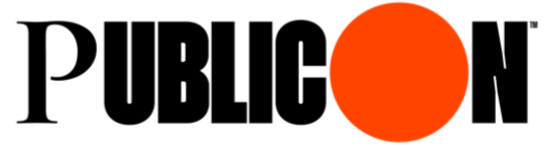 